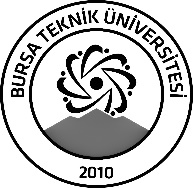 BURSA TEKNİK ÜNİVERSİTESİLİSANSÜSTÜ EĞİTİM ENSTİTÜSÜBURSA TEKNİK ÜNİVERSİTESİLİSANSÜSTÜ EĞİTİM ENSTİTÜSÜBURSA TEKNİK ÜNİVERSİTESİLİSANSÜSTÜ EĞİTİM ENSTİTÜSÜÖĞRENCİ BİLGİLERİÖĞRENCİ BİLGİLERİÖĞRENCİ BİLGİLERİÖĞRENCİ BİLGİLERİAdı- SoyadıAdı- SoyadıNagihan NizamNagihan NizamAnabilim DalıAnabilim DalıBiyoteknoloji Anabilim dalıBiyoteknoloji Anabilim dalıDanışmanıDanışmanıDr.Öğr.Üyesi Münevver Müge ÇAĞALDr.Öğr.Üyesi Münevver Müge ÇAĞALSEMİNER BİLGİLERİSEMİNER BİLGİLERİSEMİNER BİLGİLERİSEMİNER BİLGİLERİSeminer AdıSeminer AdıEksozomlar ve Temel İzolasyon TeknikleriEksozomlar ve Temel İzolasyon TeknikleriSeminer TarihiSeminer Tarihi19/01/202419/01/2024Seminer Yeri Seminer Yeri Lisansüstü Eğitim Enstitüsü -Enstitü Toplantı SalonuSaat: 09.30Online Toplantı Bilgileri Online Toplantı Bilgileri Açıklamalar: Bu form doldurularak seminer tarihinden en az 3 gün önce enstitu@btu.edu.tr adresine e-mail ile gönderilecektir.Açıklamalar: Bu form doldurularak seminer tarihinden en az 3 gün önce enstitu@btu.edu.tr adresine e-mail ile gönderilecektir.Açıklamalar: Bu form doldurularak seminer tarihinden en az 3 gün önce enstitu@btu.edu.tr adresine e-mail ile gönderilecektir.Açıklamalar: Bu form doldurularak seminer tarihinden en az 3 gün önce enstitu@btu.edu.tr adresine e-mail ile gönderilecektir.